Full Name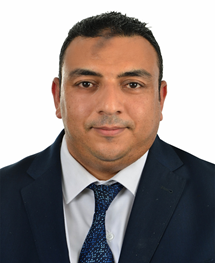 Education:PhD of public administration, Sadat Academy, 2017.Thesis: the impact of employee participation in decision making on improving job performance.Masters Degree of Public administration, Arab Academy for Science, technology and maritime transport, 2011.Diploma of Electronic accounting and computer, Alexandria University, 2008.BSc of Commerce, Faculty of Commerce, Alexandria University, 2001.Languages:Arabic: mother tongueEnglish; excellent commandWorking Experience:Working as a lecturer at Faculty of financial and Administrative Sciences, Pharos University from February 2018 till now.Responsible for the strategic management and scientific research criteria of quality assurance  Publications:Technical Skills:Preparing and delivering regular lectures for students.Conducting tutorial sessions, seminars and laboratory classes. Guiding class discussions, whilst encouraging debate and feedback amongst students. Preparing and marking student assignments, essays, exams and providing one-on-one feedback on academic performance where necessary. Supervising the work of Postgraduate as well as tutorial staff. Attending departmental and faculty meetings with other staff members. Participating in course/degree setting committees, curriculum revision and academic planning. Conducting further research into their specific field of knowledge/interest. Compiling bibliographies of relevant materials for class reading assignments.Personal Skills:Able to express my ideas clearly and confidently in speech.Work confidently within a group.Understand the commercial realities affecting the organization.Gather information systematically to establish facts & principles. Problem solving.Able to plan activities & carry them through effectively.Adapt successfully to changing situations & environments.Training:Training course for Elevating the abilities of teaching members Workshop of preparing questionsWorkshop of credit hour system and registrationWorkshop for control workWorkshop for managing body languageInternational Computer Driving License   ICDL.TOEFL from Sadat AcademyTraining course for crisis management from the central agency for organization and administrationHR specialist from ministry of defence Conferences, Symposia, Workshops:Visited Sites:Knowledge bank www.akb.edu DITActivities: References are upon requests.                   Ahmed Magdy Ahmed GenedyAddress:174 Tiba St., Sporting                    Ahmed Magdy Ahmed GenedyAddress:174 Tiba St., Sporting Phone no.: 01223813062Phone no.: 01223813062E-mail: ahmed.genedy@pua.edu.egFacebook: ahmedgenedy1980@gmail.comTwitter: -Date of birth: 27/2/1980Nationality: EgyptianStatus: marriedDriving License: available